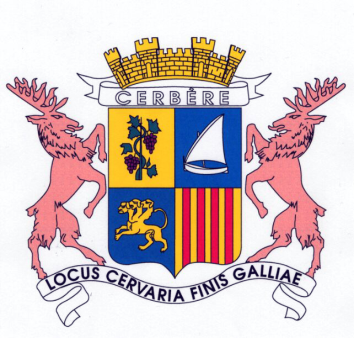 Mairie de CERBERE66290________Tél. 04.68.88.41.85Fax. 04.68.88.47.64ACTE D'ENGAGEMENTMAITRE D'OUVRAGE : COMMUNE DE CERBEREObjet de la consultation : marché de Maîtrise d'œuvre inférieur à 90 000 euros H.T pour la réalisation de travaux d’infrastructures de voirie – Réfection de la bande de roulement de la rue Julien CruzelMarché à procédure adaptée passé en application de l’article 27 du décret n° 2016-360 du 25 mars 2016 relatif aux marchés publics (NOR: EINM1600207D)Date limite de remise des offres : le 06/11/2017 à 12H00Article 1 : OBJET DU MARCHELe contrat qui est conclu avec le "maitre d'œuvre privé" dont l'offre a été retenue par le maître d'ouvrage" ci-après:Commune de Cerbère23 avenue du général de Gaulle66 290 CERBERETel : 04 68 88 41 81Fax 04 68 88 41 67Mél : mairie@cerbere-village.comPuis accepté par la personne responsable du marché (Monsieur Jean-Claude PORTELLA, Maire) est un marché de maîtrise d'œuvre ayant l'objet ci-après :Mission de maîtrise d'œuvre pour la réalisation de travaux d’infrastructures de voirie – réfection de la bande de roulement de la rue Julien Cruzel.Les travaux consisteront uniquement à la réfection de la bande de roulement de la rue.Ordonnateur : Monsieur Jean-Claude PORTELLA, MaireComptable assignataire des paiements : Monsieur le trésorier PrincipalLe présent marché est passé en application des dispositions du décret n° 2016-360 du 25 mars 2016 relatif aux marchés publics (NOR : EINM1600207D)La durée du marché est fixée à 1 an à compter de la notification du marché à son titulaireMontant des travaux envisagés : 50 000 euros H.TArticle 2 : CONTRACTANTJe soussigné, engageant ainsi ma personne, désignée dans le marché sous le nom « LE MAITRE D’ŒUVRE »M. ou MmeAgissant au nom et pour le compte de la société dénommée ou le groupement dénommé :Forme sociale :Ayant son siège social :Et immatriculé Sous le n°Compagnie :N° Police : Contrat n°                                       Sociétaire n°Après avoir produit toutes les attestations prévues à l’article 45 du Code des Marchés Publics, Affirme, sous peine de résiliation de plein droit du marché, que je ne tombe sous le coup de l’interdiction découlant de l’article 50 de la loi 52-401 du 14 avril 1952, modifié par l’article 56 de la loi 78-753 du 17 juillet 1978, M’engage sans réserve, conformément aux conditions, clauses et prescriptions imposées par la Cahier des Clauses Particulières, à exécuter la mission de maîtrise d’œuvre aux conditions particulières ci-après, qui constituent l’offre. Le présent engagement ne vaut que si l’acceptation de l’offre m’est notifiée dans un délai de Quatre-vingt-dix jours à compter de la date de signature du présent engagement par mes soins.Article 3 : OFFRE DE PRIXL’offre de prix : a) a été établie sur la base des conditions économiques en vigueur du mois précédant la date de signature de l’acte d’engagement par le titulaire : Mo. B) comprend les éléments de mission de maîtrise d’œuvre définis à l’article 1.6  du CCAP Calcul de la rémunération :Taux de rémunération ……………………………………………..% (en lettres) : ……………………………………………………………………………………………………………………………………………………………………………………………………………………………………………………………………………………………………………………Le forfait est décomposé comme suit : Article 4 : MODALITE DE PAIEMENTLe titulaire est rémunéré moyennant un prix forfaitaire. Ce forfait est exclusif de tout autre émolument ou remboursement de frais au titre de chaque opérationLe titulaire s’engage à ne percevoir aucune autre rémunération de la part de tiers dans le cadre de la réalisation de cette opération. Le forfait de rémunération couvre la totalité des prestations à assurer pour mener la mission à bonne fin dans les circonstances de complexité, de temps, de lieu, et de délai que le titulaire est réputé connaître pour cette opérationForfait provisoire de rémunérationCe forfait provisoire est déterminé comme suit : Montant de l’enveloppe financière affectée aux travaux multipliés par le taux de rémunération correspondant aux travaux considérés. Ces taux figurent au bordereau de prix. Le forfait définitif (FD) est arrêté dès que l’estimation définitive du coût prévisionnel des travaux (EDT) est connue à la phase PRO. Ce forfait définitif est déterminé comme suit : Montant prévisionnel des travaux, accepté par le maître d’ouvrage multiplié par le taux de Rémunération correspondant aux travaux considérés et indiquée au bordereau des prix Article 5 : DELAIS DE REALISATION DES ETUDESArticle 6 : DUREE DU MARCHELa durée du marché de maîtrise d’œuvre est de 1 an à compter de la notification du marché à son titulaireArticle 7 : PAIEMENTSLe maître d’ouvrage se libèrera des sommes dues au titre du présent marché en faisant porter le montant au crédit de : Contractant : Compte ouvert au nom de …………………………………………………………………….. Sous le numéro ……………………………………………………….. (RIB à joindre) Dans un délai de 30 jours à compter de la date de réception de sa demande de paiement en mairie et faisant date certaine. Article 8 : SIGNATURE DE L’OFFRE PAR LE CANDIDATNom, prénom et qualité du signataire :………………………………………………………………Lieu et date de signature :…………………………………………………………………………….. Article 9 : DECISION DU POUVOIR ADJUDICATEURLa présente offre est acceptée A CERBERE, le …………………………Signature du pouvoir adjudicateurPhase d’étude% de rémunérationEtude d’avant-projetEtude de projetRéalisation des documents de consultation aux entreprisesAssistance à la passation des Contrats de TravauxEtudes d’exécutionDirection de l’exécution des contrats de travauxAssistance aux opérations de réceptionTOTALPhase d’étudeDélais de réalisation des étudesDate de départ du délai de réalisation de l’étudeEtude d’avant-projetEtude de projetAssistance à la passation des Contrats de TravauxAssistance à la passation des Contrats de TravauxEtudes d’exécutionDirection de l’exécution des contrats de travauxAssistance aux opérations de réception